SECTION A. LISTENING (Each recording will be played ONCE)I. Complete the form below. Write ONE WORD or A NUMBER for each answer.II. MULTIPLE TASKTask I. Complete the sentences below.
Write NO MORE THAN TWO WORDS AND/OR A NUMBER for each answer.
TRAIN INFORMATION
1. Local services depart from .................... railway station.
2. National services depart from the .................... railway station.
3. Trains for London depart every .................... each day during the week.
4. The price of a first class ticket includes .................... .Task II.  Complete the form below.
Write NO MORE THAN TWO WORDS AND/OR A NUMBER for each answer.Task III. Choose THREE letters, A-G.
Which THREE attractions can you visit at present by train from Trebirch?
    A    A a science museum
    B    a theme park
    C    a climbing wall
    D    a mining museum
    E    an aquarium
    F    a castle
    G    a zooSECTION B: GRAMMAR AND VOCABULARYI. Choose the best answer from the four options (marked A, B, C, or D) to complete the sentences.
1. This man is so arrogant that he is completely ________ to all criticism.
A. impervious 		B. unaware 		C. regardless 			D. unconscious
2. There’s no danger in using this machine as long as you _______ to the safety regulations.
A. comply 		B. adhere 		C. observe 			D. abide
3. I haven’t got the time to do my homework, _______ help you with yours.
A. apart from 		B. leaving aside 	C. let alone 			D. not counting
4. ________ that’s happened is a waste of time.
A. Regret something 	B. Something to regret C. Something regretted 	D. Regretting something
5. Different cultures _______ dreams in different way.
A. interpret 		B. express 		C. associate 			D. interfere
6. “_____________” – “Not really”
A. I don’t like that new movies.
B. Would you like to watch a cartoon or a documentary?
C. Would you recommend the new movie at the Odeon?
D. How often do you go to the movies?
7. The public _______ does not know enough about AIDS.
A. at once 		B. at times 		C. at first 			D. at large
8. British and Australian people share the same language, but in other aspects they are as different as ____.
A. chalk and cheese 	B. salt and pepper 	C. cats and dogs 		D. here and there
9. _______be needed, the water basin would need to be dammed.
A. Hydroelectric power 			B. When hydroelectric power
C. Should hydroelectric power 		D. Hydroelectric power should
10. I feel it an honor ________ to speak about expedition.
A. to ask 		B. to be asked 		C. be asked 			D. having asked
11. It is essential that every student ________ the exam before attending the course.
A. passes 		B. would pass 		C. passed 			D. pass
12. _______ appears considerably larger at the horizon than it does over head is merely an optical
illusion.
A. The Moon 		B. The Moon which 	C. When the Moon 		D. That the Moon
13. ________advertising is so widespread, it has had an enormous effect on the people’s lives.
A. Since 		B. The reason why 	C. Why 			D. On account of
14. There are many opportunities for career_______ if you work for that company.
A. system 		B. succession 		C. progression 		D. sequence
15. I used to like football very much, but I’ve already _______ interest lately.
A. missed 		B. lost 			C. done without 		D. failed
16. – Would you like a beer?
- Not while I’m _______.
A. in the act 		B. in order 		C. on duty 			D. under control
17. It was so foggy that the climbers couldn’t _______ the nearby shelter.
A. make out 		B. break out 		C. take out 			D. run out
18. She was a hungry as a _______.
A. farmer 		B. hunter 		C. beggar 			D. fighter
19. We attended an in-depth and _______ presentation on urbanisation and its impacts on society,
A. wide–ranging 	B. weather –beaten 	C. never–ending 		D. thought–provoking
20. We bought some _________.
A. German lovely old glass 			B. old lovely German glass
C. German old lovely glass 			D. lovely old German glassII. Write the correct form of each bracketed word in the numbered space provided.Recently, researchers have been kept busy picking lettuces under cover of darkness, but there is a perfectly reasonable explanation for this (1. APPEAR) bizarre experiment. Tests have shown that the vegetables picked at night stayed fresh (2. CONSIDER) longer than those picked during the day, though the reason for this improved (3. LONG) is unclear. Lunar gardeners claim to have known about the (4. BENEFIT) effects of nocturnal vegetable management for years, and those gardeners who believe in environmentally friendly organic methods see the idea of working with the moon’s influence as a continuation of their principles. They claim to be following a tradition, long-established in various parts of the world, of working in harmony with the moon’s (5. GRAVITY) pull. In England, lunar gardening reached its zenith in the 16th century, but the vagaries of the (6. PREDICT) climate meant that it survived only as part of an oral folklore tradition. (7. CONFUSE), several different and sometimes contradictory systems are practised today. Although all of them focus on the effects of moonlight and the moon’s pull on the Earth’s water, the exact science remains controversial. There are some (8. HORTICULTURE) who regard the ideas with (9. SCEPTIC). Others, however, are more encouraging and less (10. DISMISS), and advocate further research, even though no discernible results have been forthcoming in support of any particular theory.III. In most lines of this text there is one unnecessary word. It is either incorrect grammatically, or does
not fit the sense of the text. Write the unnecessary word in the space beside the text. Tick (√) each correct
line. There are two examples at the beginning. Transfer your answers to your answer sheet.Talent scouts are looking for the next generation of supermodels have		0. ……are…….
realized Africa’s potential. Lyndsey Mclntyre, a former model			00. ……√……….
herself, recently opened one agency’s first African office. “African			………………….
women are being graceful and serene” she says. “These qualities			………………….
could to make them do very well in this business.” However, spotting		………………….
supermodels is rarely easy, as well Mclntyre discovered when she			………………….
visited the Orma tribe of remote north- eastern Kenya, whose the			………………….
women are reported to be especially striking. “The tribal leaders were		………………….
a bit suspicious and I wasn’t allowed to be meet many of their girls,”		………………….
she explains. Another problem is that reports aren’t always reliable.		………………….
Mclntyre discovered this when one of village’s “most beautiful girls”		………………….
turned out to be its heaviest ones. She had to explain that Western			………………….
advertisers prefer to far slimmer women. The Orma are not alone in		………………….
believing fat it is beautiful. In a recent Africa-wide beauty contest, all		………………….
the Uganda contestants were disqualified for being a little too large			………………….
around the hips. “I don’t understand the fashion industry’s obsession		………………….with small hips,” said one judge for the contest. “But because we want		………………….
the girls to succeed and to see African models working				………………….
internationally, we give the industry what it wants”					………………….IV. Complete the sentences by finding ONE word that best fits in three spaces to make meaningful sentences. 1. 	Jenny was on the …………….. at an entertainment company.		He went by the ………….. as he did exactly what I was saying.	A small kids would rather have a picture ……………. than a boring novel.2. 	Of 30 countries inspected for airline safety, only 17 received a .............. bill of health.	Liverpool have kept a ................ sheet in five of their last six home games.	We need to do something to ................ up this mess and then get out of there.3. 	It's no ................. off my nose if you don't take my advice.	Don't let that glue come into contact with your ..................... If you tried to peel off, you will be hurt.	A debate has been rumbling over how to ensure that lenders have more ................ in the game.4. 	The whole future of the project is still up in the ................	His promises turned out to be a lot of hot .................	The ................. was filled with the scent of roses.5.  	I was sick a couple of times, and I guess she just put ………….. and ………… together and made five.*	He's a very skilled football player but he's as thick as .................... short planks.	When I found out that my husband had been having an affair, I thought "................ can play at that game!"(*): Two blanks contain one same word.SECTION C: READINGI. Read the passage below and decide which answer (A, B, C or D) best fits the each gap.United Parcel Service (UPS) believes that its employees should give the firm a fair day’s work for a fair’s day pay. The package delivery firm seems willing to give more than a fair’s day pay. But in (1) ____, UPS expects maximum output from its employees.Since 1920s, the firm’s industrial engineers have been studying every detail of every task (2) ____ by most UPS employees. From their studies have come time and motion standards that (3) ____ how those tasks are performed and how long they should take. Drivers, for example, are expected to walk to a customer’s door at a speed of exactly three feet per second. They are told to knock as soon as they get there, rather than (4) ____ time looking for a doorbell.Work engineers are (5) ____ riding with drivers, timing everything from stops at traffic lights, to wait at customers’ doorway, to stairway climbs, to coffee break. And they are not (6) ____ to pointing out the occasional inefficiency. Additionally, supervisors ride with the least good drivers, noting how they work and constantly (7) ____ them until their work is up to standard.The (8) ____of all this work engineering is efficiency, and UPS has been called one of the most efficient companies anywhere. It's also a highly profitable company. Most drivers take the regimentation in stride: many show (9) ____ in meeting the UPS standards each day. Others, however, feel that they are constantly being pushed, that it is impossible for them to (10) ____ at work. UPS officials claim that the standards provide accountability. And, they say, employees who work according to UPS standards should feel less tired at the end of the day.1. A. fact   	     	B. exchange        	C. return  		D. short2. A. hold       		B. performed        	C. accepted  		D. under3. A. indicate     	B. govern          	C. demonstrate   	D. tell4. A. wasting     	B. spend           	C. spending     	D. waste5. A. consistently  	B. continually       	C. constructively  	D. chronically6. A. impolite     	B. brave           	C. intimate      		D. averse7. A. scolding     	B. criticizing        	C. encouraging   	D. correcting8. A. task        		B. reason          	C. object        		D. target9. A. pride       	B. passion          	C. interest      		D. pleasure10. A. rest       		B. relieve           	C. relax        		D. restrainII. Read the text below and choose the best amswer to each question.When people learn to play video games, they are learning a new literacy. Of course, this is not the way the word "literacy" is normally used. Traditionally, people think of literacy as the ability to read and write. Why, then, should we think of literacy more broadly, in regard to video games or anything else, for that matter? There are two reasons.First, in the modern world, language is not the only important communicational system. Today images, symbols, graphs, diagrams, artifacts, and many other visual symbols are particularly significant. Thus, the idea of different types of "visual literacy" would seem to be an important one. For example, being able to "read" the images in advertising is one type of visual literacy. And, of course, there are different ways to read such images, ways that are more or less aligned with the intentions and interests of the advertisers. Knowing how to read interior designs in homes, modernist art in museums, and videos on MTV are other forms of visual literacy.Furthermore, very often today words and images of various sorts are juxtaposed and integrated in a variety of ways. In newspaper and magazines as well as in textbooks, images take up more and more of the space alongside words. In fact, in many modern high school and college textbooks in the sciences images not only take up more space, they now carry meanings that are independent of the words in the text. If you can't read these images, you will not be able to recover their meanings from the words in the text as was more usual in the past. In such multimodal texts (texts that mix words and images), the images often communicate different things from the words. And the combination of the two modes communicates things that neither of the modes does separately. Thus, the idea of different sorts of multimodal literacy seems an important one. Both modes and multimodality go far beyond images and words to include sounds, music, movement, bodily sensations, and smells.None of this news today, of course. We very obviously live in a world awash with images. It is our first answer to the question why we should think of literacy more broadly. The second answer is this: Even though reading and writing seem so central to what literacy means traditionally, reading and writing are not such general and obvious matters as they might at first seem. After all, we never just read or write; rather, we always read or write something in some way.So there are different ways to read different types of texts. Literacy is multiple, then, in the sense that the legal literacy needed for reading law books is not the same as the literacy needed for reading physics texts or superhero comic books. And we should not be too quick to dismiss the latter form of literacy. Many a superhero comic is replete with post-Freudian irony of a sort that would make a modern literary critic's heart beat fast and confuse any otherwise normal adult. Literacy, then, even as traditionally conceived to involve only print, is not a unitary thing but a multiple matter. There are, even in regard to printed texts and even leaving aside images and multimodal texts, different "literacies."Once we see this multiplicity of literacy (literacies), we realize that when we think about reading and writing, we have to think beyond print. Reading and writing in any domain, whether it is law, rap songs, academic essays, superhero comics, or whatever, are not just ways of decoding print, they are also caught up with and in social practices... Video games are a new form of art. They will not replace books; they will sit beside them, interact with them, and change them and their role in society in various ways, as, indeed, they are already doing strongly with movies. (Today many movies are based on video games and many more are influenced by them.) We have no idea yet how people "read" video games, what meanings they make from them. Still less do we know how they will "read" them in the future.(Excerpted from “What Video Games Have to Teach us about Learning and Litaracy” by James Paul Gee)1. According to the first paragraph, the broadest definition of "literacy" is …………………..A) The ability to analyze literature				B)The ability comprehend basic cultural cuesC)The ability to read and write 				D)The ability to compose poetry2. All are mentioned as being types of "visual literacy" EXCEPTA) Musical tones		B) Interior Design		C) Diagrams		D)Modern Art3. An example from a science textbook of the phenomenon the author describes in the third paragraph could beA) A genetic tree that coincides with the discussion of specific mammal classes in the textB) A diagram of a specific chemical reaction that is used to explain a broad definition in the textC) An illustration of a plant cycle that accompanies a chapter on photosynthesisD) A cartoon that references the same methods discussed in the text about laboratory safety4. What is an example of a "multimodal" text?A) A dictionary	B) A movie script		C) A photo album	D) An art book that describes the art as well as reproduces images of the original prints5. The idiom in the sixth paragraph, "read against the grain of the text" is closest in meaning to …………….A) Reading to understand the underlying meanings and themes of the author's words-not just a literal interpretationB) Reading text that defines different types of wheat and grainsC) To read the text from right to left rather than left to rightD) To read books that use recycled paper and other green alternatives6. In the seventh paragraph, the author suggests that literacy is multiple, meaning that ……………….A) To be "literate" can mean participating in any form of expressionB) One's literacy increases exponentially as greater mastery of reading and writing is achievedC) Different genres and modes of expression require different background knowledge and perspectives to understand themD) Literacy can only be gained by exploring every type of media and expression7. Why does the author give the example of superhero comics to explain multiple literacies?A) To explain that comic books are written for children and purely for entertainment. They require only a basic knowledge of the action that occurs in the storyB) To once again refer to his earlier points about "multimodal" textsC) To insist that even when an author may intend multiple meanings and interpretations, they are rarely successful in conveying those to readersD) Things that may seem on the surface to be only meant for a particular group of people can actually have very profound meanings to those who possess other types of literacy8. The author suggests that all of the following require different types of literacy and the ability to decode meaning EXCEPTA) Rap music		B) Comic books		C) Academic papers			D) Symphonies9. The author says that video games ……………..A) Are not yet entirely understood in terms of literacy, but are already impacting other forms of expression such as filmmaking B) Are unrealistic and should not fall into the same categories as the other texts he describesC) Are too violent to risk experimenting with for the purposes of understanding literacyD) Are irrelevant in academic discussion because no one has yet determined how to explain the ways that people understand them10. What would be the most logical information for the next paragraph to contain if the article continued?A) A technological definition of video games, how they are made, and how they are playedB) A historical explanation of the very first video game and its evolutionC) Examples of the way that some people currently interpret video games and what they mean to themD) A price comparison of video game consoles and whether or not quality has a direct impact on literacyIII. Insert ONE word that best fits each blank in the passage.All tournament chess games are played with a chess clock – that is two clocks joined together. When one
player makes his move, he presses the button which stops his clock and starts his opponent’s clock.
(1)_________fails to keep the time limit, no (2)________ what the position on the board, loses the game.
Weekend tournaments with a fast time limit and long sessions of play of (3)________ to twelve hours a
day are very strenuous and result in fatigue and time troubles. The play is quite sharp. Active, attacking
chess is the (4)________ of the day and it is difficult to maintain (5)_________ sustained, precise defense
against such play. A score of the game must be (6)_________ as play goes on. Each move is written down
on a score sheet, which has to be handed to the tournament officials at the end of each round. The only
thought in everybody’s head is to win. Talent and youth – that’s (7)_________ is needed for success at
chess, with the (8)________ on youth. Some approach the board with a slow, purposeful manner
(9)________ giving you a second glance – you simply don’t count. The seem to imply that the outcome is
a foregone conclusion for them; you (10)_______ need to accept it with good grace.IV. You are going to read a magazine article about Sarah Bryant, an acupuncturist. Six sentences have been removed from the article on the left. Choose the most suitable sentence from the list A-G on the right for each part (1-6) of the article. There is one extra sentence which you do not need to use.THIS MONTH IN LIFESTYLES WE FEATURE SARAH A PRACTISING ACUPUNCTURIST.I’ve done a lot of travelling in Europe and Asia throughout my adult life and it was whilst I was teaching in China that I became interested in acupuncture. It is common for people there to have acupuncture treatment, not only if they’re ill but also to prevent the onset of diseases. It was after returning from China and witnessing how successful it had been that I reached the decision to become an acupuncturist myself. I was lucky to discover that the town where I lived had a famous and well-reputed college of traditional acupuncture.Alternative medicine is particularly important for me because I firmly believe that it works on the level of body, mind and spirit.Of course this medicine is very powerful and can consequently have powerful side effects. Alternative medicine like acupuncture on the other hand is aimed at treating the person as a whole. When a person’s ill, there’s something in their life which is putting their energy levels out of balance. What alternative therapies try to do is help to gradually push that energy back into balance. The result is that any disease present might naturally disappear as it cannot survive when energies are balanced.The treatments consist largely of balancing the energy between the different meridians of a person’s body.Treatment aims to free blocks of energy in these meridians which may be causing ill health and which may have been there for many years. It would be an odd state of affairs if a practising alternative therapist had not had treatment themselves and this is certainly not the case for myself. I’ve never suffered particularly from physical problems but treatment for my mental and spiritual wellbeing has been very successful. I’ve treated a wide range of people for various conditions, for example people suffering from stress and anxiety and helped them to cope with stressful situations in their lives.There’s another woman who suffers from arthritis of the hip and at the moment I’m treating an old lady who has several health problems, one of them being Parkinson’s Disease. All these people have found that acupuncture has made them feel more balanced in themselves and they have certainly benefited from the treatment. To date I currently own the Licentiate in Acupuncture. This course lasted three years and I had to go to the college about one weekend in three. I had a large amount of homework to do and practical work, which I did two or three evenings a week. This entailed locating points on different people. As you can imagine, this isn’t straightforward as people are different sizes and have different shaped bodies. In the future I hope to set up an alternative health clinic which will involve myself as an acupuncturist but perhaps other people as well. I’d like to set this up somewhere in a rural setting, where people could enjoy coming not only for the treatment but where they would be able to sit and enjoy the scenery, go for walks and basically feel free from the stresses of life.D. WRITINGI. Rewrite the following sentences in such a way that it means exactly the same as the sentences printed before it.1. It was not until another five years had elapsed that the whole truth about the murder came out.  Not for another __________________________________________________________________2. I have frequently made stupid mistakes like that.  Many’s __________________________________________________________________3. Don’t tell the boss anything about this. (BREATH)  __________________________________________________________________4. It’s possible the looming crisis won’t ever actually materialize.  It’s not beyond __________________________________________________________________5. I don’t remember much about my mother, but I do remember she was very kind and loving towards me.   What little __________________________________________________________________II. COMPOSITION WRITING“The zoo serves no useful purpose and there are no good reasons to put the animals and birds in cages.”What extent do you agree or disagree? What attributes that zoos contribute into social world as well as the impact that highly strike on children? Is it necessary any more?____________THE END______________________Giám thị coi thi không giải thích gì thêm ____________________Học sinh không được phép mang bất cứ tài liệu nào vào phòng thi kể cả từ điển__________Total: 20 pointsSection A: Listening (3 points)I. (1.5 pt)II. (1.5 pt)Section B: Grammar and Vocabulary (7 points)I. (2 pts)II. (2 pts)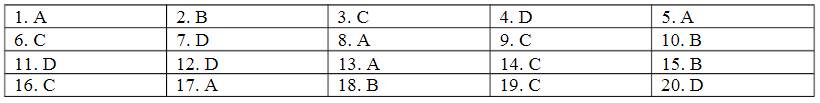 III. (1.5 pt)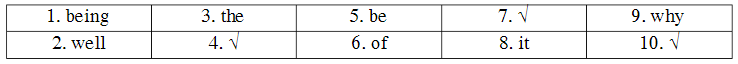 IV. (1.5 pt)Section C: Reading (5 points)I. (1 pt)II. (2 pts)III. (1 pt)IV. (1 pt)Section D: Writing (5 pts)I. (1.5 pt)1. Not for another five years did the whole truth about the murder come out.2. Many’s the time that I have made stupid mistakes like that. 3. Don’t BREATH a word of/about it to the boss.4. It’s not beyond the bounds of possibility that the looming crisis will never/not actually materialize.5. What little I remember about my mother is that she was very kind and loving towards us.II. (3 pts)Student’s answers:Content: 50% of total mark a provision of all main ideas and details as appropriate.Language: 30% of total mark a variety vocabulary and structures approriate to the level of English language.Presentation: 20% of total mark coherence, cohension, and style appropriate to the level of English language.PHÒNG GD&ĐT PHÚC YÊNKỲ THI CHỌN HSG CẤP TRƯỜNGTrường THCS Hai Bà TrưngMÔN TIẾNG ANH 8Năm học: 2018 - 2019Thời gian làm bài: 150 phút (Không kể thời gian phát đề)THEATER ROYAL PLYMOUTHBooking formExample: Performance:          The …………Impostor…………Date                          Saturday (1)……………Time                         (2) ……………………Tickets                      Three adults and one childSeats in                     The (3)…………………..Seats row/number   (4) ……………………...Method of delivery  PostTotal payment         39 pounds  Card details:                       Type: (5)……………………                       Number: (6)…………………..                       Name: Mr J. (7)………………….Adress:                      (8)…………………. Street, London                      (9)………………….Additional request:                       put on the mailing list                                                        Book (10)……………….                       Type of ticket  DetailsStandard openno restrictionsSupersavetravel after 8.45Specialtravel after 5 .................... and at weekends6 ....................buy at least six days ahead limited numbers
7 .................... essential123456PHÒNG GD&ĐT PHÚC YÊNKỲ THI CHỌN HSG CẤP TRƯỜNGTrường THCS Hai Bà TrưngHƯỚNG DẪN CHẤM MÔN TIẾNG ANH 8Năm học: 2018 - 2019Thời gian làm bài: 150 phút (Không kể thời gian phát đề)1. (the) 26th2. 7.003. circle4. A21 to (A)245. Mastercard6. 3290 5876 4401 28997. Whitton8. 42 South9. SW2 5GE10. headphones/earphones1. King Street2. central3. half hours / 30 minutes4. refreshments5. 10.156. Advance7. (seat) reservations(8) to (10).  C/D/G(8) to (10).  C/D/G(8) to (10).  C/D/G1. appearently2. considerably3. longevity4. beneficial5. gravitational6. unpredictable7. Confusingly8. horticulturists9. scepticism10. dismissive1. book2. clean3. skin4. air5. two1. C2. B3. B4. D5. B6. D7. D8. C9. A10. C1. C2. A3. B4. D5. A6. C7. D8. D9. A10. C1. Whoever2. matter3. up4. order5. a6. kept7. what8. emphasis9. without10. only1. G2. A3. F4. B5. D6. C